    桃園市進出口商業同業公會 函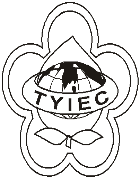          Taoyuan Importers & Exporters Chamber of Commerce桃園市桃園區春日路1235之2號3F           TEL:886-3-316-4346   886-3-325-3781   FAX:886-3-355-9651ie325@ms19.hinet.net     www.taoyuanproduct.org受 文 者：各相關會員發文日期：中華民國108年5月22日發文字號：桃貿豐字第19019號附    件： 主    旨：有關「食品工廠設置衛生管理人員」法規及常見QA宣導簡報，發布於衛生福利部食品藥物管理署網站， 敬請查照。   說     明:一、依據桃園市政府衛生局桃衛食管字第              1080049362號函辦理。             二、衛生福利部業於108年4月9日公告修正             「應置衛生管理人員之食品製造工廠類別             及規模」，將其他食品製造業全數納入規範；             並為配合前述規定，發布修正「食品製造工             廠衛生管理人員設置辦法」，針對資本額未             達3千萬之食品工廠設置的衛管人員資格，             新增可由食品業者選取工廠內適合之高職             科系資深員工，接受相關教育訓練後得任             衛生管理人員之規定，期藉由資深員工豐             富之實務經驗與專業技能，強化食品工廠             衛生管理。          三、另為擴大宣導效能，常見QA宣導簡報亦公             布於衛生福利部食品藥物管理署網站食品             業管理專區(路徑:首頁>業務>專區>食品>             食品業管理)，可逕自下載使用。 理事長  簡 文 豐